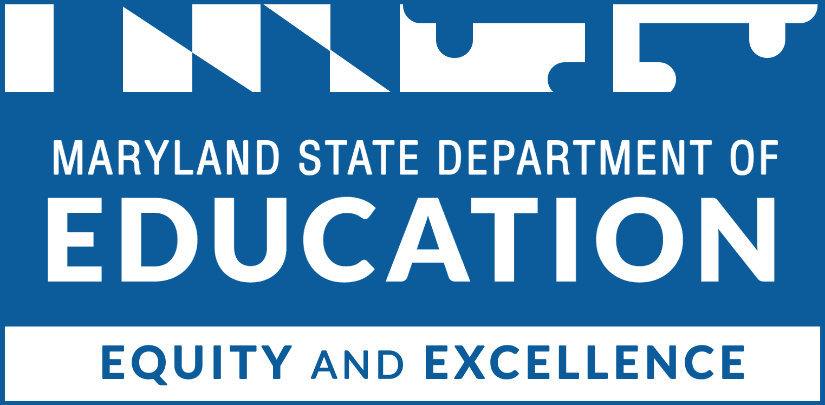 
Mohammed Choudhury
State Superintendent of Schools 
Secretary-Treasurer, Maryland State Board of EducationDeann Collins, Ed.D.
Deputy Superintendent of Teaching and LearningWes Moore
GovernorClarence C. Crawford
President, Maryland State Board of EducationJoshua L. Michael, Ph.D. (Vice President)Shawn D. Bartley, Esq.Chuen-Chin Bianca ChangSusan J. Getty, Ed.D.Monica Goldson, Ed.D.Nick GreerIrma E. Johnson, Ph.D.Joan Mele-McCarthy, D.ARachel L. McCuskerSamir Paul, Esq.Brigadier General Warner I. Sumpter (Ret.)Holly C. Wilcox, Ph.D.Abisola Ayoola (Student Member)Table of ContentsInstructions	3Proposal Cover Page	4Project Narrative	5Appendices	12InstructionsComplete this application electronically by typing directly into the fillable fields and charts. Do not alter or remove sections. When finished, save the application document as a pdf to your computer and obtain appropriate signatures. The completed Application should be saved as a pdf and sent to occpgrants.msde@maryland.gov by November 16, 2023, no later than 5:00 p.m. EDT.Proposal Cover PageProgram Title: Project/Program Director: Director Phone: Director email: Institution/Agency Name: Institution/Agency Address:Financial Contact Name:Financial Contact email:Grants Contact Name:Grants Contact email:Federal Employer ID number: Unique Entity Identifier (UEI) and Expiration Date:Amount of the request for grant period (July 1, 2023 – June 30, 2024): $Estimated Annual Cost of Program/Project and Type of Funds (not to exceed $1,000,000)             Federal	$     State/Local	$                 Other	$(Should agree with Proposed Budget)Organization Head (Printed Name)				TitleSignature of Organization Head					DateProject Narrative PROJECT ABSTRACT (1 Page)The project abstract introduces the project to the reader. It should be factual, brief, and focused on the organization’s efforts. Do not assume the reader is familiar with the proposed project. The project abstract should cover the core aspects of the proposed project, such as the populations serviced, brief description of the goals, strategies to meet them, and the roles of the partner(s).EXTENT OF NEED Describe the conditions or needs to be addressed through the Engineering for US All (e4usa) grant project Include a clearly defined problem supported by a needs assessment and supporting data. Please refer to the Grant Information Guide for additional information.GOALS, MEASURABLE OUTCOMES, AND MILESTONES State the overall goals of the project. These goals should address the main obstacles identified at the beginning of the needs assessment. The strongest application will directly connect the e4usa program to Pillar 3 of the Blueprint. Please refer to the Grant Information Guide for additional information.Add more rows for additional goals, if necessaryPlan of Operation, KEY PERSONNEL, AND TIMELINEDescribe e4usa’s strategies and activities that will be implemented to achieve the program's goals, outcomes, and milestones. Indicate who is responsible for accomplishing each strategy. Strategies should be identified based on their potential to benefit students. Please refer to the Grant Information Guide for additional information.*Add more rows if necessaryIdentify key personnel responsible for the operations supported by this funding including names, titles, roles, and responsibilities relative to plan implementation. *Add more rows if necessaryPARTNER PLANProvide clear detail regarding LEA, industry, and postsecondary partners’ respective roles in the program, the benefits each expects to receive, and the specific contributions each will make to the project. *Add more rows if necessaryEvaluation and EVIDENCE OF IMPACTGrantees are required to submit annual evaluation reports and quarterly progress reports that are consistent with the project’s goal and objective(s). Keep in mind that the final evaluation will consider the entire project, beginning to end. Please refer to the Grant Information Guide for additional information. SUSTAINABILITY PLANDescribe plans for continuing the e4usa program beyond the funding cycle. Answer questions such as how the program will be sustained after funding ends and what are the plans for maintaining the program’s partnerships, and eventual program of study.budget and budget narrativePlease provide a detailed description of the requested funds that will be spent by using the categories listed below. Add more rows if needed. An MSDE Grant Budget Form C-125 form must also be completed, signed, and submitted as an appendix.1. Salaries & Wages (list each position separately) Using the space below, explain how the costs for salaries & wages above are necessary, reasonable, and cost-effective. 2. Contracted ServicesUsing the space below, explain how the costs for contracted services above are necessary, reasonable, and cost-effective. 3. Supplies & materialsUsing the space below, explain how the costs for supplies & materials above are necessary, reasonable, and cost-effective. 4. Other chargesUsing the space below, explain how the costs for other charges above are necessary, reasonable, and cost-effective. 5. EquipmentUsing the space below, explain how the costs for equipment above are necessary, reasonable, and cost-effective. 6. Transfers (indirect costs)     Using the space below, explain how the costs for transfers (indirect costs) above are necessary, reasonable, and cost-effective. AppendicesThe following Appendices must be included in the proposal for funding, but do not apply to the page limit of the Project Narrative:Appendix A:	A signed recipient assurances pageAppendix B:	The Grant Information Survey FormAppendix C:	A signed C-1-25 MSDE budget form Appendix D:	Signed letters of commitment from all postsecondary partners, apprenticeship providers, 			project partners and principals of participating schools. These should be addressed to the 			superintendent or head of the grantee agency acting as the head of the agency. Letters 			should not be addressed to MSDE.Appendix E:	Evidence of status of a non-profit 501(c)(3) organization, if applicableAppendix F:	Resumes of key personnelGoal 1:Outcome:Milestone:Goal 2:Outcome:Milestone:Goal 3:Outcome:Milestone:GoalStrategy/ActivitiesTimelineResponsible PersonNameTitleRoles and ResponsibilitiesPartner OrganizationBenefit(s)Role and Contribution(s)Line itemCalculationRequestedIn-KindTotalTotal for salaries & wages:Type response here.Line itemCalculationRequestedIn-KindTotalTotal for contracted services:Type response here.Line itemCalculationRequestedIn-KindTotalTotal supplies & materials:Type response here.Line itemCalculationRequestedIn-KindTotalTotal for other charges:Type response here.Line itemCalculationRequestedIn-KindTotalTotal for equipment:Type response here.Line itemCalculationRequestedIn-KindTotalTotal for transfers:Type response here.Total amount requested: 